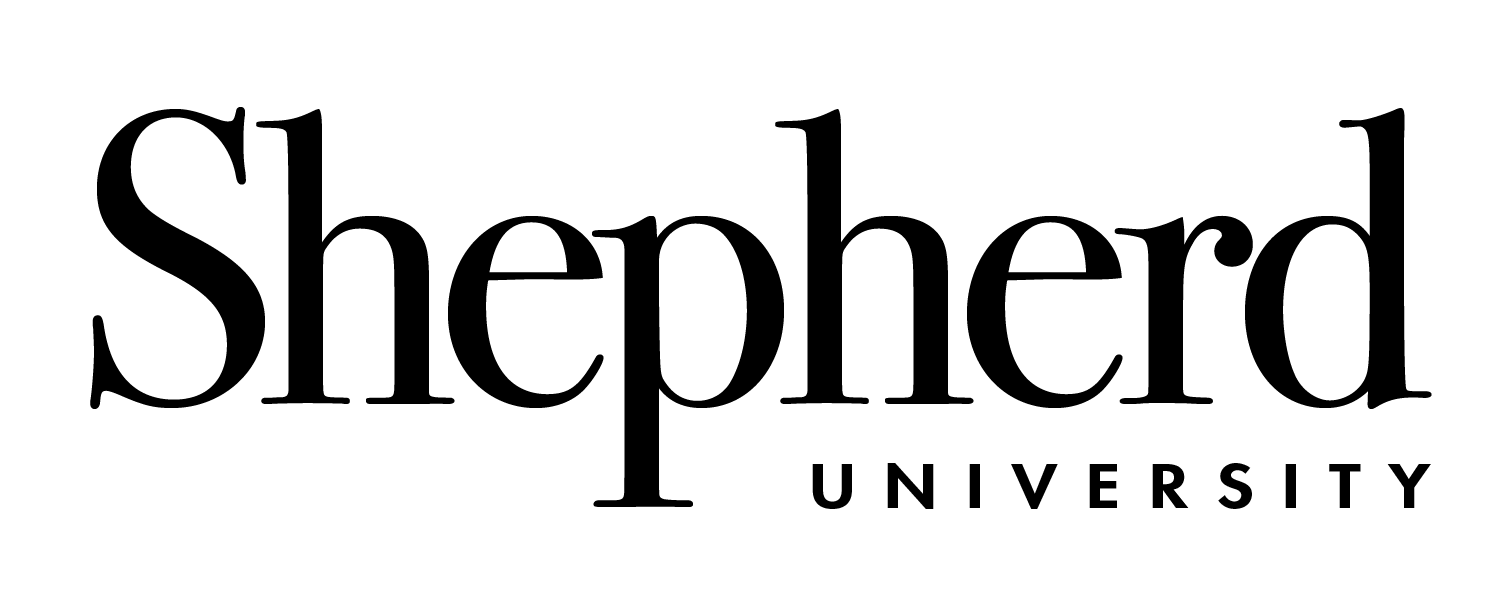 Welcome New Faculty!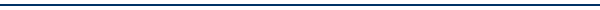 Do you know the answers to the following important department (or school) specific questions?Where to go to get campus mail?Where to go to make copies?What are the copy codes for department copier (if applicable)?Who is the administrative support person for your area?Where to obtain office supplies (printer paper, pens, markers, etc.)?Don’t forget!Complete HR related paperwork (I-9, Federal and State tax forms, Direct Deposit Form, Benefits Enrollment Forms)Obtain a parking pass (University Police Department in Moler Hall)Obtain a Rambler card (Bookstore in Student Center)Check with Bookstore regarding textbooks and other materials requested for upcoming classesSet up RAIL pin and email passwordVisit “User-Support Desk” in Library (lower level) for any computer issues or network access issues (especially if you plan to use your own computer in the classroom)Obtain key card access to needed classrooms and buildings (visit Maintenance Building to swipe your card for classroom access; discuss any building access needs with your school dean)Obtain keys to mailroom or other appropriate department areas (ask your administrative support person how to obtain these)Rev. 8/11/16 LR